Transcript of listeningBetty: Mary! It’s good to see you.Mary: Hi, Betty. Good to see you, too.Betty: Our school Halloween party is coming.It is going to be fun. Are you going to go to the party?Mary: Of course. Did you know that there will be a dance?Betty: Yes. And I am hoping to find a nice dance partner. Do you see the tall boy with the short black hair by the door?Mary: I do. Is he the boy that you want to dance with?Betty: Yes. His name is Andrew. He is cute.Mary: Yes, he is. Where is he from?Betty: He’s from France.Mary: I hope you can dance with him.Betty: What about you? Is there anyone you want to dance with?Mary: Yeah. It’s Pablo. He is the one with brown curly hair by the snack table.Pablo is Italian. He is a little short but I like his blue eyes.Mary: You are right. I will ask Pablo to dance with me.Worksheet #1Key vocabulary worksheetTall : adj. high in stature <-> ShortCurly : adj. having curls or wavesFrance: n. the largest country wholly in Europe -> French n. the people of FranceItaly: n. a republic in southern Europe -> Italian n. a native of ItalyHalloween: n. often devoted to pranks played by young peopleDescribe the person who is in the picture.Using the words in each box.Worksheet #4Complete the chart.Worksheet #3Comprehension check up QuestionsListen again and choose the correct answer.What kind of party is it?It’s a birthday party.It’s a dance party.It’s a Halloween party.Where is Andrew right now?By the door  b. Behind the door  c: By the deskWhat color is Pablo’s hair?Brown     b. Blue     c. Green Where is Andrew from?Korea  b. USA  c. France  Who does Betty want to the party with?Daniel   b. Pablo  c. AndrewWorksheet #2 Listen and fill in the blanks. Betty: Mary! It’s _____to see you.Mary: Hi, Betty. Good to see you, too.Betty: our school __________ party is coming.It is going to be fun. Are you going to go to the party?Mary: Of course. Did you know that there will be a______?Betty: Yes. And I am hoping to find a nice dance_______. Do you see the tall boy with the short _____ _____by the door?Mary: I do. Is he the boy that you want to dance with?Betty: Yes. His name is Andrew.  He is ______.Mary: Yes, he is. Where is he______?Betty: He’s from_______.Mary: I hope you can dance with him.Betty: What about you? Is there anyone you want to dance with?Mary: Yeah. It’s Pablo. He is the one with brown _____hair by the snack table.Pablo is ______. He is a little _____but I like his blue eyes.Mary: You are right. I will ask Pablo to dance with me.Worksheet #5 Draw and describe who you want to go party as a partner.Using these form Tall, black hair, FranceShort, brown, curly hair, ItalyHe is from ___________.He is _______.He has __________hair.He is from ___________.He is _______.He has __________hair.NameHeightsHe is ____________.He is _____________.Hair styleHe has ________________ hair.He has _______________ hair. Which countryHe’s _____________.He’s ______________.He/ she has ______hair.He/ she is from ________.He/ She is ___________.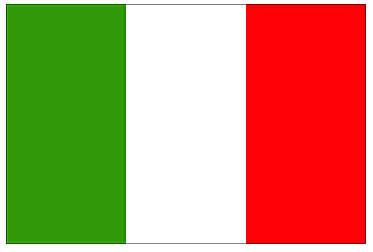 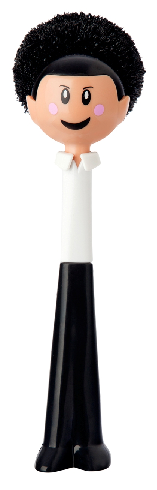 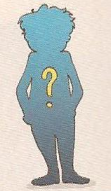 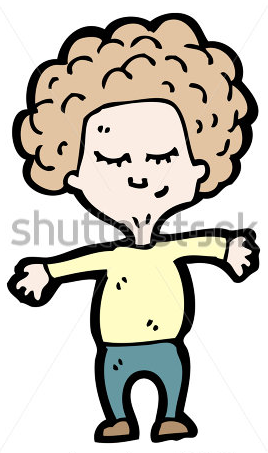 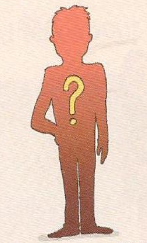 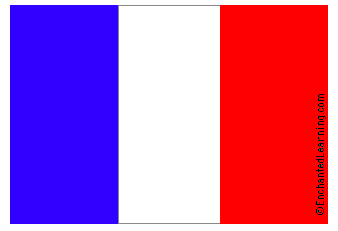 